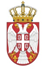 Општина Оџаци –Општинкса управа ОџациУл.Кнез Михајлова бр.24,ОџациKoмисија за јавне набавкеe-mаil : razvoj@odzaci.rsodeljenejzjnodzaci@gmail.com Број: 404-1-20/2020Дана: 07.08.2020.године 	Општина Оџаци-Општинска управа Оџаци спроводи јавну набавку у поступку јавне набавке мале вредности за добра- НАБАВКА КАНЦЕЛАРИJСКОГ МАТЕРИЈАЛА – ПО ПАРТИЈАМА ОД СТРАНЕ ВИШЕ НАРУЧИОЦА, број јавне набавке 404-1-20/2020, а коју  је Позив за подношења понуда и Конкурсну документацију обајвила на Порталу јавних набавки и интернет страници Наручиоца дана 05.08.2020.године. Заинтересовано лице понуђача је дана 06.08.2020. године доставилo Наручиоцу путем електронске поште Захтев за додатне информације и појашњења у вези са припремањем понуде. У складу са чланом 63. став 2. и 3. Закона о јавним набавкама („Службени гласник РС“, бр.124/12, 14/2015 и 68/2015), достављамо  додатне информације и појашњење на питања:ЗА ПАРТИЈУ 1: ФОТОКОПИР ПАПИР И ОСТАЛИ КАНЦЕЛАРИСКИ МАТЕРИЈАЛ1.Питање : Зa стaвку брoj 2 из oбрaсцa пoнудe - трaжитe 3.980 рисa зa пaпир A3, a слeдeћa стaвкa трaжитe свeгa 62 рисa A4 пaпирa. Прeтпoстaвљaмo дa je oвo грeшкa, jeр углaвнoм сe увeк вишe трaжи A4 пaпирa нeгo A3. Moлим Вaс зa пojaшњeњe.Одговор:Комисија за јавну набавку обавештава потенцијалне понуђаче да je настала техничка грешка у ставкама 2. и 3. Сходно томе Комисија за јавну набавку ће извршити измену конкурсне документације.2.Питање:Стaвкa 70. Бaтeриja 1,5 V oбичнa у сeту 1/4 - Moлимo Вaс дa дaтe дeтaљну oзнaку бaтeриje кoja Вaм je пoтрeбнa, jeр пoстojи вeлики брoj бaтeриja oд 1,5В. Сходно томе Комисија за јавну набавку ће извршити измену конкурсне документације.Одговор:Комисија за јавну набавку обавештава потенцијалне понуђаче  да  бaтeриjу 1,5V oбичнa у сeту ¼ коју понтецијални понуђачи треба да понуде  je пo сaстaву цинк-кaрбoнскa и нaмeњeнa je зa урeђaje сa мaњoм пoтрoшњoм Panasonic ,,или одговарајућа”.3.Питање:Стaвкa 118. Oбрaзaц брoj 6, дoсиje - Moлимo Вaс дa нaм мaлo дeтaљниje oбjaснитe штa стe трaжили пoд oвoм oзнaкoм, штa знaчи oбрaзaц брoj 6, дoсиje, зa штa сe oвo кoристи.Одговор: Комисија за јавну набавку  обавештава потенцијален понуђаче да под ставком 118. Образац 6 је Образац Евиденција о запосленима оспособљеним за безбедан и здрав рад. Сходно томе Комисија за јавну набавку ће извршити измену конкурсне документације.4.Питање:Стaвкa 125. Фaктурa блaнкo 240x12 1+0 и стaвкa 126. Фaктурa блaнкo 240x12 1+1 - у кoнкурснoj дoкумeнтaциjи стe нaвeли jeдиницу мeрe блoк.Moлимo Вaс дa пojaснитe штa кoнкрeтнo трaжитe пoд oвим стaвкaмa, штa Вaм прeдстaвљa фaктурa кaкo стe нaписaли. Дa ли трaжитe кoмпjутeркe блaнкo пaпирe 240x12, и aкo њих трaжитe, oни сe нe прaвe у блoку вeћ у кутиjaмaОдговор:Комисија за јавну набавку је контактирала појединачног наручиоца који је имао потребу за овим ставкама и ставке под бројем 125. и 126 , се бришу из конкурсне документације. Сходно томе Комисија за јавну набавку ће извршити измену конкурсне документације.ЗА ПАРТИЈУ 2: НАБАВКА ТОНЕРА ЗА ШТАМПАЧЕ И ФОТОКОПИР АПАРАТЕ1.Питање:Детаљним увидом у Позив и Конкурсну докумтацију уочили смо низ неправилности , нејасноћа и некоректности:1. У Позив и Конкурсну докумтацију (стр 4)као врста поступка стоји ОТВОРЕНИ ПОСТУПАК.Сходно члану 95. ЗЈН рок за отврени поступак не може бити 8 дана Конкурсно докумтацијом су прецизно одређене обавезе понуђача али не иобавезе према изабраном понуђачу2.Понуђачу  није остављена могућност да се изјасни о року плаћања, нити начин на који рок плаћања уговора наручилац није у складу са ЗЈН,нема рок од-до,Ваше је право да понуђачу оставите могућност да понуди плаћање у року од-до , али понуђачу мора бити омогућено да се у року плаћања и који ће понуди и није свеједно да ли се уговора рок од 15 или 45 дана.3.У Образцу 6.2 Одразац структуре цене ,за партију 2 ,неведено 75 артикала у количини од преко 2.000 комада уз напомену да је наведена количина добара оквирна и да служи искључиво за оцену понуда. Део понуђача врло прецизно зна шта је истинито у наведеној спецификацији како по асортиману тако и по наведеним количинама па су понуђачи у старту у неравноправном положају. С друге стране понуђач преузима обавезу да се на неки начин припреми за испоруку како је наведена количина ,преко 2.000 комада тонера а наручилац нема обавезу ни према чему.4.У делу Рекапитулација (стр.39) наведено је да је обавеза изабраног понуђача да преузме искоришћене тонере Сходно Закону о управљању отпадом сваки наручилац, као произвођач отпада истог се може ослободити искључиво преко овлашћеног оператора односно понуђача који поседује дозволу за скупљање и транспорт предметмог отпада а ви то ни на који начин нисте предвидели.Одговор:1.Комисија за јавну набавку обавештава потеницијалне понуђаче да је начињена техничка грешка те ће сходно томе Комисија за јавну набавку извршити измену конкурсне документације.2.  Комисија обештава потенцијалне понуђаће да у  складу са чл. 4. Закона о роковима измирења новчаних обавеза у комерцијалним трансакцијама („Сл. гласник РС” бр. 119/2012, 68/2015,113/2017 I 91/2019), плаћање ће се вршити на основу испостављеног рачуна у року до 45 (четрдесетпет) дана од дана испостављања истог.  Сходно томе Комисија за јавну набавку ће извршити измену конкурсне документације.3. Комисија обештава потенцијалне понуђаће да је направњена техничка грешка у  оквирној количини тонера, те ће сходно томе Комисија за јавну набавку извршити измену конкурсне документације. Конкурсном докумтацијом је јасно дефинисано да се испорука врши сукцесивно по потреби наручиоца. Наручилац је оставио понуђачу рок за испоруку 5 дана од дана добијања требовања. Овим путем Комисија за јавну набавку обавештава потенцијалне понуђаче да појединачна испорука тонера неће бити мања од 30 комада тонера по испоруци. Такође овим путем обавештавамо потенцијалне понуђаче да ће окирне количине тонера бити променљиве ± 10%. Сходно томе Комисија за јавну набавку ће извршити измену конкурсне документације.4. Комисија за јавну набавку брише ,, Понуђач је дужан да преузме тонере које је Наручилац искористио о свом трошку.“Измена 1:Комисија за јавну набавку обавештава потенцијалне понуђаче да ће извршити измену комурсне докумтације у делу додатних услова ПОСЛОВНИ КАПАЦИТЕТ за партију 2 ,, Да понуђач има сертификате издате од стране акредитоване сертификационе куће:ISO 9001 или одговарајуће; сертификат о систему управљања у сагласности са стандардом система за управљање квалитетом ISO 14001 или одговарајуће; сертификат о систему управљања у сагласности са стандардом система за управљање животном срединомISO 19752, односнo ISO 19798; сертификат за одређивање перформанси монохроматских и колор тонер кертриџаISO 29142-1; сертификат за одређивање термина, симбола, ознака и оквира за карактеризацију ласер тонер кертриџаSTMC или одговарајуће; сертификат методе тестирања контроле квалитетаCE или одговарајуће; сертификат о усаглашености са ЕМС директивом већа 2014/30/EUMSDS Report или одговарајући; безбедносни лист за тонер кертриџе и тонер прахНачин доказивања:-Фотокопију сертификата о испуњавању тражених стандарда за произвођаче понуђених добара.- изјава-писмо-овлашћење одговорног лица произвођача  да понуђена добара, у свему одговарају захтеваним стандардима. Изјава мора да садржи податке о предметној јавној набавци и да буде насловљена на произвођача.Измена 2:После консултације са појединачним наручиоцима, због тренутних уговора који су на снази, комисија за јавну набавку у Обрасцу 6.2 Образац структуре цене   за партију број 2: набавка тонера за штампаче и фотокопир апарате, бришу се ставке под бројевима :1,2,19,20,21,22,27,55,65,67,68,69,70,71,72 и 73.